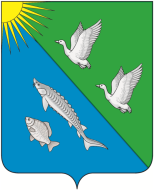 О внесении изменений в решение Совета депутатов сельского поселения Лямина от 05.08.2016 № 135 В целях приведения нормативного правового акта в соответствии с действующим законодательством,Совет депутатов сельского поселения Лямина решил:1. Внести в приложение к решению Совета депутатов сельского поселения Лямина от 05.08.2016 № 135 «Об установлении дополниетльных мер социальной поддержки для отдельных категорий граждан» следующие изменения:1.1. Пункт 2 раздела 2 изложить в новой редакции«2. К заявлению должны быть приложены следующие документы:1) копия трудовой книжки и (или) сведения о трудовой деятельности, оформленные в установленном законодательством порядке;2) копия паспорта (первой страницы и страницы с отметкой о регистрации по месту жительства);3) копия свидетельства о постановке на учет в налоговом органе физического лица по месту жительства на территории Российской Федерации;4) копия документа, подтверждающего регистрацию в системе индивидуального (персонифицированного учета); 5) выписка о реквизитах банка, куда будет перечисляться выплата;6) согласие на обработку персональных данных по форме согласно приложению 2 к настоящему Порядку.1.2. Пункт 2 раздела 3 изложить в новой редакции: «2. Для граждан, ранее замещавших должности муниципальной службы, в расчет месячного фонда оплаты труда включается:  1) должностного оклада; 2)  ежемесячной надбавки к должностному окладу за классный чин;3) ежемесячной надбавки к должностному окладу за особые условия муниципальной службы;4) ежемесячной надбавки к должностному окладу за выслугу лет;5) ежемесячной надбавки к должностному окладу за работу со сведениями, составляющими государственную тайну;6) денежного поощрения;7) районного коэффициента к заработной плате за работу в районах Крайнего Севера и приравненных к ним местностях;8) ежемесячной процентной надбавки за работу в районах Крайнего Севера и приравненных к ним местностях.»1.3.  Пункт 6 раздела 3 изложить в новой редакции: «6. Для граждан, ранее замещавших муниципальные должности, в расчет месячного фонда оплаты труда включается:  1) ежемесячного денежного вознаграждения;2) ежемесячного денежного поощрения;3) ежемесячной процентной надбавки за работу со сведениями, составляющими государственную тайну;4) ежемесячной процентной надбавки за работу в районах Крайнего Севера и приравненных к ним местностях;5) районного коэффициента за работу в районах Крайнего Севера и приравненных к ним местностях.»2. Обнародовать настоящее решение и разместить на официальном сайте сельского поселения Лямина.3. Решение вступает в силу после его обнародования и распространяет свое действие на правоотношения, возникшие с 01.01.2024 года.4. Контроль за выполнение настоящего решения возложить на главу сельского поселения Лямина.Глава сельского поселения Лямина                                                    А.А.Дизер СОВЕТ ДЕПУТАТОВСЕЛЬСКОГО ПОСЕЛЕНИЯ ЛЯМИНАСургутского районаХанты-Мансийского автономного округа – ЮгрыРЕШЕНИЕ «26» февраля 2024 года                                                                                                            № 59                                                                           с.п. Лямина